INNEBANDY MATCHPROGRAM  2019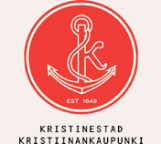 SALIBANDY OTTELUOHJELMA  2019Metsä-Board ( Hirvet )   	Kaskö	  Sami Kaunisto          sami.kaunisto@metsagroup.comKärpäset		Krs	  Rasmus Pihlaja              Itäpuolen Erikoiset		Krs	  Roope PalmuBr Oilers		Lappfjärd	  Janne Smeds             janne.smeds@sydin.fiMuumilaakson Sankarit 	Teuva	  Kari Pakkanen          karipakkanen@hotmail.comSiikaisten Sisu		Siikainen	  Mika Kangasniemi                 14.119.40 Sisu – Kärpäset20.05 Itä – Hirvet20.30 Muumit – Br Oilers20.55 Hirvet – Sisu21.20 Itä – Muumit21.119.40 Muumit – Hirvet20.05 Sisu – Br Oilers20.30 Kärpäset – Itä20.55 Muumit – Sisu21.20 Kärpäset – Br oilers28.119.40 Kärpäset – Hirvet20.05 Sisu – Itä20.30 Hirvet – Br Oilers20.55 Kärpäset – Sisu21.20 Itä – Br Oilers4.219.40 Itä – Hirvet20.05 Muumit – Kärpäset20.30 Br Oilers – Hirvet20.55 Muumit – Itä21.20 Kärpäset – Oilers11.219.40 Sisu – Itä20.05 Oilers – Muumit20.30 Hirvet – Sisu20.55 Itä – Kärpäset21.20 Muumit – Hirvet18.219.40 Muumit – Sisu20.05 Kärpäset – Hirvet20.30 Sisu – Br Oilers20.55 Muumit Kärpäset21.20 Br Oilers – Itä4.3 18.00 Puolivälierä 3 - 618.30 Pulivälierä 4 -5 19.00 Välierä 1 – 3/619.30 Välierä 2 – 4/620.00 Pronssi20.30 FinaaliArr / Järj:   Kristinestads bildnings- och fritidscentral  Kristiinankaupungin Sivistys- ja vapaa-aikakeskusAnders Wahlberg & Richard Lähteenmäki    040 5244418  anders.wahlberg@krs.fi  